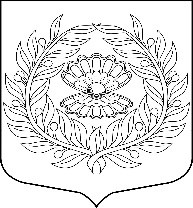 Администрация муниципального образования      «Нежновское сельское поселение»муниципального образования «Кингисеппский муниципальный район»   Ленинградской областиП О С Т А Н О В Л Е Н И Е от 14.12.2020 г. № 156О применении органами внутреннегомуниципального финансового контроля администрации МО «Нежновское сельское поcеление»федеральных стандартов повнутреннему муниципальному   финансовому контролю.           В соответствии п. 3 ст. 269.2 Бюджетного кодекса Российской Федерации, постановлением Правительства Российской Федерации от 27.02.2020 N 208 "Об утверждении федерального стандарта внутреннего государственного (муниципального) финансового контроля "Планирование проверок, ревизий и обследований", постановлением Правительства РФ от 23.07.2020 N 1095 "Об утверждении федерального стандарта внутреннего государственного (муниципального) финансового контроля "Реализация результатов проверок, ревизий и обследований", постановлением Правительства РФ от 17.08.2020 N 1235 "Об утверждении федерального стандарта внутреннего государственного (муниципального) финансового контроля "Проведение проверок, ревизий и обследований и оформление их результатов", постановлением Правительства РФ от 17.08.2020 N 1237 "Об утверждении федерального стандарта внутреннего государственного (муниципального) финансового контроля "Правила досудебного обжалования решений и действий (бездействия) органов внутреннего государственного (муниципального) финансового контроля и их должностных лиц"; Правила составления отчетности о результатах контрольной деятельности", утвержденным постановлением Правительства Российской Федерации от 16.09.2020 N 1478. ,  руководствуясь Федеральным законом от 06.10.2003 № 131-ФЗ «Об общих принципах организации местного самоуправления в Российской Федерации», Уставом муниципального образования «Нежновское сельское поселение» ПОСТАНОВЛЯЕТ:1. Органу внутреннего муниципального финансового контроля администрации МО «Нежновское сельское поселение» муниципального образования «Кингисеппский муниципальный район» руководствоваться при проведении муниципального финансового контроля следующими утвержденными федеральными стандартами внутреннего государственного (муниципального) финансового контроля:*«Планирование проверок, ревизий и обследований», утвержденным постановлением Правительства Российской Федерации от 27.02.2020 N 208;* «Реализация результатов проверок, ревизий и обследований», утвержденный Постановлением Правительства РФ от 23.07.2020№ 1095;*«Проведение проверок, ревизий и обследований и оформление их результатов», утвержденным постановлением Правительства Российской Федерации от 17.08.2020 N 1235;*«Правила досудебного обжалования решений и действий (бездействия) органов внутреннего государственного (муниципального) финансового контроля и их должностных лиц», утвержденным постановлением Правительства Российской Федерации от 17.08.2020 N 1237;*"Правила составления отчетности о результатах контрольной деятельности", утвержденным постановлением Правительства Российской Федерации от 16.09.2020 N 1478.2. Ответственность за организацию и функционирование системы внутреннего финансового контроля возлагается на главного бухгалтера .3.  Настоящее постановление подлежит размещению на официальном сайте администрации муниципального образования «Нежновское сельское поселение» 4.   Настоящее   постановление вступает в силу с момента подписания.5.  Контроль за исполнением настоящего постановления оставляю за собой.Глава администрации                                                             А.С.Жадан